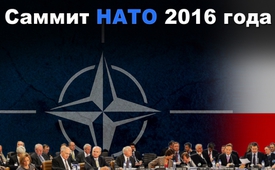 Саммит НАТО 2016 года в Варшаве (предисловие к «Заговору НАТО»)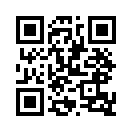 8 и 9 июля 2016 года в Варшаве состоялся саммит стран НАТО, продолжатель саммита в Уэльсе в 2014 году. 28 глав государств и руководителей правительств союзных государств заключили целый пакет мер, которые президент Польши Андрей Дуда назвал даже «историческими»: это самолёты-разведчики против террористической милиции ИГ, миссия обучения в Ираке и миллиарды для Афганистана.8 и 9 июля 2016 года в Варшаве состоялся саммит стран НАТО, продолжатель саммита в Уэльсе в 2014 году. 28 глав государств и руководителей правительств союзных государств заключили целый пакет мер, которые президент Польши Андрей Дуда назвал даже «историческими»: это самолёты-разведчики против террористической милиции ИГ, миссия обучения в Ираке и миллиарды для Афганистана. 
Но самое важное решение, и в этом корреспонденты ведущих западных СМИ одного мнения – это расположение подразделений в странах Прибалтики и в Польше. Впервые НАТО хочет в большом количестве перевести подразделения в Восточную Европу – для устрашения России, как было обосновано. Будет расположено по одному батальону в примерно 1000 солдат в Польше, Латвии, Литве и Эстонии – все они соседние страны России. 
«Подразделения НАТО дают этим странам своего рода перестраховку», так выразился корреспондент Швейцарского радио и телевидения SRF Фреди Гштайгер. В Польше командование батальоном НАТО берут на себя США, в Литве – Германия, в Латвии – военные силы Канады, а в Эстонии – Великобритания. 
На саммите в Варшаве главы государств и руководителей правительств приняли также соглашение, на основании которого армия и силы безопасности на Украине должны стать более «эффективными». При этом они опять осудили якобы «нелегальную аннексию Крыма» и «продолжающуюся дестабилизацию в Восточной Украине по вине России». Но и это утверждение не может устоять при более внимательном исследовании, как доказало Klagemauer.TV в нескольких передачах (www.kla.tv/4820 , www.kla.tv/7348).
На встрече в Варшаве также было поддержано мнение Украины, «что Россия в полной мере ответственна за то, что ослабело претворение в жизнь минского соглашения». До этого США объявили, что правительство Украины полностью выполнило минское соглашение. Но это не имеет ничего общего с реальностью, как сообщалось в заметке «Немецких экономических новостей» (DWN) от 9 июля 2016 года. Минское соглашение от 5 сентября 2014 года и 12 февраля 2015 года предусматривало перемирие, потом отвод вооружения и, наконец, политические шаги, вплоть до частичной автономии и муниципальных выборов на Востоке страны. На самом деле украинские правительственные подразделения всё снова начинали военные действия, как это подтверждает телеканал „RT Deutsch“ 12 июля 2016 года. 
В одном союзники НАТО, несомненно, едины: необходимо поддерживать давление на Россию. 
Но далеко не все люди согласны с политикой НАТО по отношению к России, которую также называют «политикой окружения». Так в Варшаве 9 июля тысячи поляков вышли на демонстрацию против проходившего в это время саммита НАТО. Число участников оценивалось в примерно 15000 человек. 
Перед посольством США в Афинах также собрались сотни людей на демонстрацию против саммита НАТО в Варшаве: НАТО принимает решения о новых войнах, а ЕС делает себя соучастником. 
По словам российского политолога и историка Фёдора Войтоловского, в Москве чувствуется давление Западного союза. Войтоловский является вице-директором государственной, так называемой «Фабрики мышления» по вопросам международной экономики и международных отношений. Даже в ведущих западных СМИ его аналитический голос считается умеренным, и цитировался, например, 13 июля Швейцарским радио и телевидением: 
«Российская опасность», о которой иногда идёт речь в Восточной Европе является чисто выдуманной. Угрозу раздувают, так как восточно-европейские страны внутри НАТО хотели обратить на себя внимание – сказал Войтоловский. Наконец, аргумент, что Россия аннексировала и Крым, чтобы иметь давление на Украину, Войтоловский не признаёт, я цитирую: «Крым добровольно присоединился к России, если бы этого не произошло, мы сегодня имели бы ещё намного больший конфликт в Украине. 

Именно об этих главных спорных вопросах, что касается вопроса Крыма, но и опасности, якобы исходящей от России или, может быть всё же от НАТО? – идёт речь в следующей документальной передаче «НАТО-заговор – сравни 9/11 с политикой окружения России». Эта передача была произведена ещё до саммита стран НАТО в Варшаве 8 и 9 июля 2016 года и раскрывает перед широкой общественностью скрытые закулисные действия политики НАТО.от dd.Источники:www.srf.ch/news/international/nato-will-ostflanke-staerken
www.srf.ch/news/international/historischer-nato-gipfel
http://deutsche-wirtschafts-nachrichten.de/2016/07/09/gegen-russland-nato-verstaerkt-militaer-einsatz-in-der-ukraine/
https://deutsch.rt.com/europa/39402-ukraine-kampfe-im-donbass-erreichen-tiefpunkt/
http://deutsche-wirtschafts-nachrichten.de/2016/07/10/polen-proteste-gegen-nato-gipfel-in-warschau/
http://deutsche-wirtschafts-nachrichten.de/2016/07/09/griechen-demonstrieren-gegen-nato-gipfel-in-warschau/
www.srf.ch/news/international/russland-will-teil-der-europaeischen-sicherheitsarchitektur-seinМожет быть вас тоже интересует:#Krym - Крым - www.kla.tv/KrymKla.TV – Другие новости ... свободные – независимые – без цензуры ...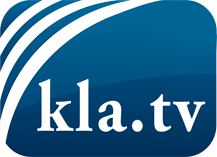 О чем СМИ не должны молчать ...Мало слышанное от народа, для народа...регулярные новости на www.kla.tv/ruОставайтесь с нами!Бесплатную рассылку новостей по электронной почте
Вы можете получить по ссылке www.kla.tv/abo-ruИнструкция по безопасности:Несогласные голоса, к сожалению, все снова подвергаются цензуре и подавлению. До тех пор, пока мы не будем сообщать в соответствии с интересами и идеологией системной прессы, мы всегда должны ожидать, что будут искать предлоги, чтобы заблокировать или навредить Kla.TV.Поэтому объединитесь сегодня в сеть независимо от интернета!
Нажмите здесь: www.kla.tv/vernetzung&lang=ruЛицензия:    Creative Commons License с указанием названия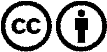 Распространение и переработка желательно с указанием названия! При этом материал не может быть представлен вне контекста. Учреждения, финансируемые за счет государственных средств, не могут пользоваться ими без консультации. Нарушения могут преследоваться по закону.